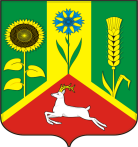 СОВЕТ ДЕПУТАТОВМУНИЦИПАЛЬНОГО ОБРАЗОВАНИЯВАСИЛЬЕВСКИЙ СЕЛЬСОВЕТСАРАКТАШСКОГО РАЙОНАОРЕНБУРГСКОЙ ОБЛАСТИЧЕТВЕРТЫЙ СОЗЫВР Е Ш Е Н И Е Очередного двадцать восьмого заседания Совета депутатовВасильевского сельсовета Саракташского района четвёртого созыва23 ноября  2023 г                            с. Васильевка                                   № 135О передаче к осуществлению части полномочий в сфере осуществления внешнего муниципального финансового контроля  администрации  муниципального образования Саракташский район на 2024 год.В соответствии с ст. 265  Бюджетного кодекса Российской Федерации, Федеральным законом  от 6 октября 2003 г. № 131-ФЗ «Об общих принципах организации местного самоуправления в Российской Федерации", Федеральным законом от 07 февраля 2011 года №6-ФЗ «Об общих принципах организации и деятельности контрольно-счетных органов субъектов Российской Федерации и муниципальных образований»Совет депутатов  Васильевского сельсоветаР Е Ш И Л :1.  Администрации муниципального образования Васильевский  сельсовет Саракташского района Оренбургской области передать Контрольно-счётному органу «Счётная палата» Саракташского района часть полномочий по осуществлению внешнего муниципального финансового контроля на 2024 год.2.  Администрации муниципального образования Васильевский сельсовет заключить Соглашение с Контрольно-счётным органом «Счётная палата» Саракташского района о передаче части своих полномочий на 2024 год в сфере осуществления внешнего муниципального финансового контроля согласно пункту 1 данного решения.  3. Настоящее решение вступает в силу после его подписания, распространяет свои правоотношения с 01.01.2024 года и подлежит размещению на официальном сайте администрации муниципального образования  Васильевский сельсовет Саракташского района  Оренбургской области.4.  Контроль за исполнением данного решения возложить на постоянную комиссию по бюджетной, налоговой и финансовой политике, собственности и экономическим вопросам  ( Мурсалимов К.Х.)Разослано: прокуратуре района, администрации района, администрации сельсовета, постоянной комиссии, на официальный сайт.Председатель Совета депутатов -                М.А. УгловГлава  сельсовета             В.Н.Тихонов                  